Lucito 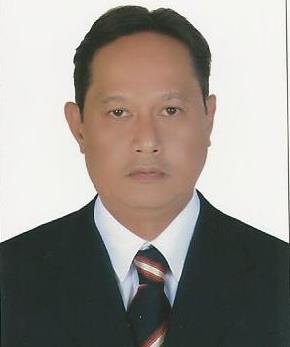 Lucito.306674@2freemail.com Dubai, U.A.E.26 years of work experience in Dubai - UAE.			Able to understand the Manager’s and Engineer’s instructions, both oral and written and convert such instructions into shop drawings.Able to understand scope of work.Able to understand drawings of other discipline such as structural drawings.Able to co-ordinate disciplines and provide necessary technical data as per required.Employment History:June 2000 – 30 June 2016Senior MEP AutoCAD Designer					Engineer’s Office (EO)Dubai - UAE  Job Description:Responsible to prepare and submit the approval for all MEP shop drawing to MEP consultant.Prepared shop drawings for plumbing services, sub-structure pipe sleeve for drainage and water supply pipe route, electrical cable routing and fire services.Prepared detailed, sectional drawing and isometric for plumbing servicesMaintained library of all detailed drawing for future reference like of lifting station, sewage treatment plant, swimming pool schematic, reverse osmosis schematic and etc…Prepared MEP layered drawing in Auto Cad to produce advance hard copy for better site coordination with site EngineersPrepared detailed schematic and shop drawing of swimming pool for horse exercise area at Zabeel StableDesigned and does calculation for drainage, water supply, fire protection and firefighting servicesResponsible for coordination with Project Managers, Site Engineer’s for proper coordination with civil structure opening and cutoutPrepares revision of all CAD drawings as per Manager’s and Engineer’s specification and instruction. Prepares transmittal record of drawings and specifications as per project. Liaise with Project managers, Engineers, key account managers as well as with the designers any issues relevant to the project. Escalates technical and non-technical matter to the managers and personnel should situation needs their utmost attention. Reports directly to the Department Manager and provides reports on all issues related to the ongoing and upcoming projectsJanuary 1990 - June 2000MEP AutoCAD Designer						ARENCODubai - UAE  Job Description:Does MEP design drawing for 20 story commercial and apartment building in Dubai and Abu Dhabi such as: ARENCO Tower 1 & 2, Al Nabooda Tower and etc….	Does MEP design drawing for hotel building such as: Forte Grand Hotel, Dubai Marine Hotel, Hilton Hotel and etc…….	Does MEP design drawing for residential villa complex of 120 villas in Jumeira, duplex villas, single detach villas and etc...Does MEP design drawing for commercial shopping building such as: Al Rais Shopping Mall - Bur Dubai, Toys R Us building - Diera and others… Does MEP design drawing for public market such as: Karama Fish Market and etc….Does MEP design drawing for Mosque complex such as: Grand Mosque - Bur Dubai and etc….Does MEP design drawing for Municipal Health ClinicDoes preliminary design and calculation for all plumbing services, fire fighting and fire protection servicesPrepared design drawing and coordinated with specialist swimming pool contractor for municipal submission of residential and public pool areaQualified to design and does calculation for swimming pool, water fountain for residential and public areaQualified to design and does calculation for drainage and water supply using fixture unit systemQualified to design and does calculation for fire fighting and fire alarm system (wet and dry riser and sprinkler system)Qualified to design for sewage treatment plant system, reverse osmosis system and water treatment plant systemQualified to design for soil vent drainage system for high rise buildingPrepared all plumbing drawings for municipal submission and approval_________________________________________________________________________________________________________________________Skills:	Computer LiterateAutoCAD 2004/2005/2006AutoCAD 3D Modeling Autodesk 3DREVIT MEP 2016Advanced MS office skills _________________________________________________________________________________________________________________________Educational Attainment:1975 – 1979	University - Bachelor of Science in Industrial TechnologyE. Rodriguez Institute of Science and Technology      Manila – Philippines         _______________________________________________________________________________________________________________________________________Personal Data:Nationality		:	Philippines Languages		:	Fluency in English and Tagalog Reference available on request